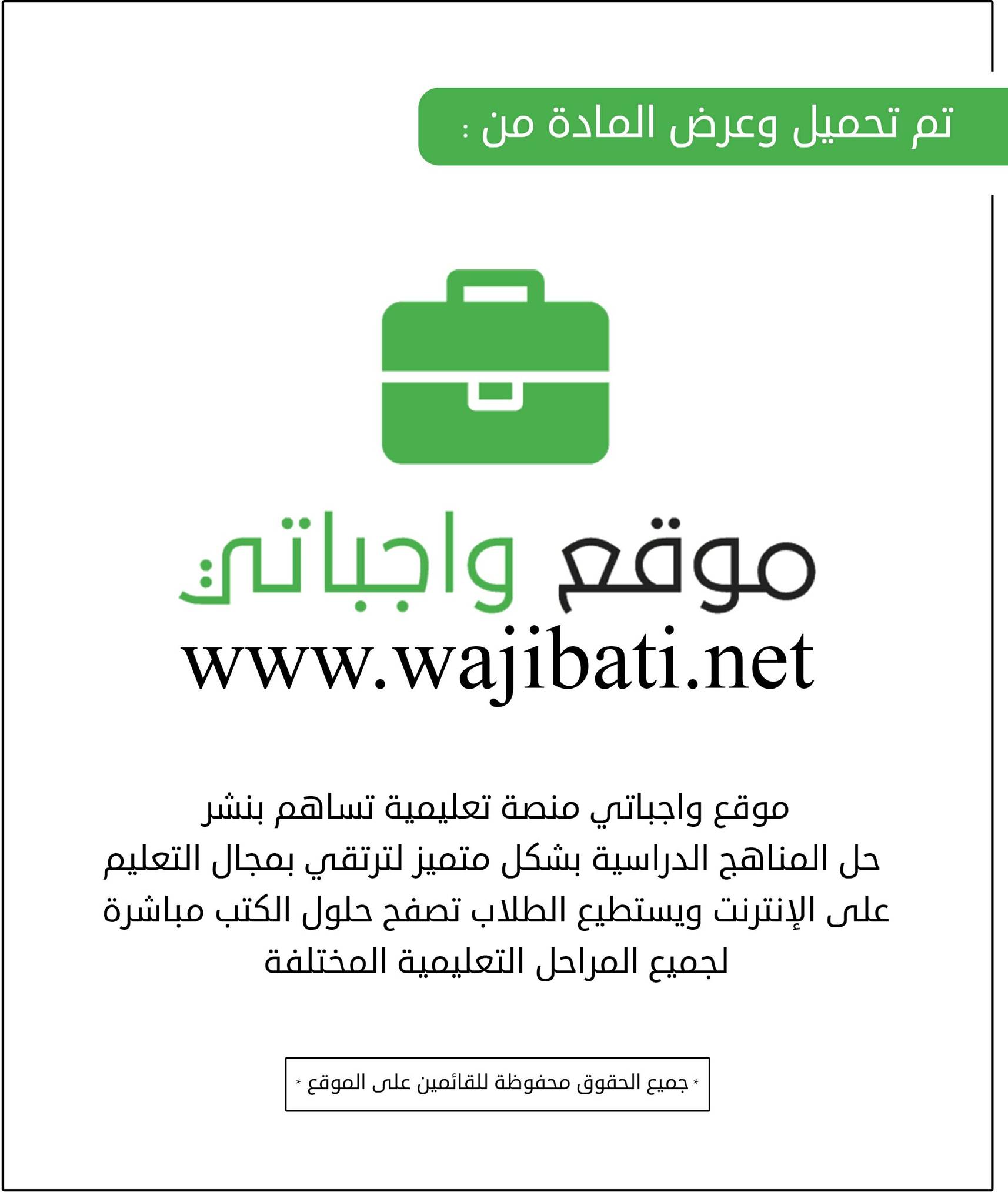 توزيع منهج مادة التوحيد الصف السادس الابتدائيتوزيع منهج مادة التوحيد الصف السادس الابتدائيتوزيع منهج مادة التوحيد الصف السادس الابتدائيتوزيع منهج مادة التوحيد الصف السادس الابتدائيتوزيع منهج مادة التوحيد الصف السادس الابتدائيالأسبوعالتاريخالتاريخالدروسملاحظاتالأسبوعمنإلىالدروسملاحظات1الأحد 24/5/1441الخميس 28/5/1441منهج أهل السنة والجماعة في العقيدة2الأحد 1/6/1441الخميس 5/6/1441تابع منهج أهل السنة والجماعة في العقيدة3الأحد 8/6/1441الخميس 12/6/1441حقوق الرسول (ص)4الأحد 15/6/1441الخميس 19/6/1441حقوق زوجات النبي (ص)5الأحد 22/6/1441الخميس 26/6/1441حقوق أهل بيت النبي (ص)6الأحد 29/6/1441الخميس 3/7/1441حقوق الصحابة رضي الله عنهم أجمعين7الأحد 6/7/1441الخميس 10/7/1441حقوق الخلفاء الراشدين رضي الله عنهم أجمعين8الأحد 13/7/1441الخميس 17/7/1441الواجب لأئمة المسلمين9الأحد 20/7/1441الخميس 24/7/1441الإيمان باليوم الآخر10الأحد 27/7/1441الخميس 2/8/1441علامات الساعة11الأحد 5/8/1441الخميس 9/8/1441فتنة القبر ونعيمه وعذابه12الأحد 12/8/1441الخميس 16/8/1441تابع فتنة القبر ونعيمه وعذابه13الأحد 19/8/1441الخميس 23/8/1441أحوال يوم القيامة14الأحد 26/8/1441الخميس 30/8/1441الشفاعة15الأحد 3/9/1441الخميس 7/9/1441الجنة والنار16الأحد 10/9/1441الخميس 14/9/1441مراجعة عامة17-18الأحد 8/10/1441الخميس 19/10/1441الاختبارات